Стандарты предоставления услуг по информирования и консультированию детей-инвалидов в стационарных условияхЦРГ 2 (дети-инвалиды с преимущественными нарушениями сенсорных функций (зрения)СОЦИАЛЬНО-БЫТОВАЯ РЕАБИЛИТАЦИЯ И АБИЛИТАЦИЯМАТЕРИАЛ ДЛЯ ИНФОРМИРОВАНИЯ И КОНСУЛЬТИРОВАНИЯ ДЕТЕЙ-ИНВАЛИДОВ, РОДИТЕЛЕЙ/ЗАКОННЫХ ИЛИ УПОЛНОМОЧЕННЫХ ПРЕДСТАВИТЕЛЕЙ ПО СОЦИАЛЬНО-БЫТОВОЙ РЕАБИЛИТАЦИИ И АБИЛИТАЦИИ (СБРИАИ)ГОСТ Р 54738-2021 Реабилитация инвалидов. Услуги по социальной реабилитации инвалидов:СБРиАИ - это одно из направлений социальной реабилитации.Цель СБРиАИ: восстановить (сформировать) способности ребенка-инвалида к самостоятельному или сопровождаемому проживанию посредством обучения навыкам самообслуживания, бытовой деятельности и персональной сохранности в быту.Содержание СБРиАИ: - информирование и консультирование ребенка-инвалида и членов его семьи, в том числе по вопросам СБРиАИ, адаптации жилья к нуждам ребенка-инвалида; - обучение ребенка-инвалида навыкам самообслуживания, организации бытовой жизни, пользованию ТСР, мобильности, в том числе с помощью технических средств, персональной сохранности;- адаптационное обучение семьи инвалида по вопросам самообслуживания, бытовой деятельности и пользования техническими средствами реабилитации;Ожидаемые результаты СБРиАИ: частичная или полная сформированность, восстановление или компенсация навыков самообслуживания, бытовой жизни и сохранности в быту, навыков пользования ТСР.Методические рекомендации по организации социально-бытовой адаптации детей-инвалидов для образовательных организаций, реализующих адаптированные образовательные программы https://zhit-vmeste.ru/gosprogramma-dostupnaya-sreda/normativnye-pravovye-akty/minobrnauki-rossii/152779/ Программа социально-бытовой ориентировки детей и подростков с ограниченными возможностями  https://nsportal.ru/shkola/korrektsionnaya-pedagogika/library/2019/04/14/programma-sotsialno-bytovoy-orientirovki-detey Информирование о безопасном ведении бытовой деятельности ребенком-инвалидом в месте проживанияВ повседневной жизни родителям детей-инвалидов с преимущественными нарушениями зрения необходимо придерживаться следующих правил:слепому ребенку потребуется больше времени для выполнения любого действия по сравнению с нормально видящим ребенком; слабовидящему/слепому ребенку потребуется более подробная информация для того, чтобы выполнение действия не вызвало чувство страха, и он мог использовать осязательные, слуховые, обонятельные ощущения и сохранное зрение. место проживания должно быть организовано таким образом, чтобы ребенок мог легко в нем ориентироваться самостоятельно;система обозначения продуктов и контейнеров должна постоянно расширяться, чтобы ребенок мог четко определить предмет, который он ищет;особое внимание следует уделять технике безопасности и мерам предосторожности, особенно когда ребенок зажигает огонь, режет продукты или наливает горячие жидкости;более яркое освещение или приглушенный свет будут иметь для человека решающее значение, если ее/его зрение может снижаться или улучшаться в различных условиях; поэтому основной источник освещения в комнате должен регулироваться; фокусирование света: настольная лампа, напольный светильник, или любой другой осветительный прибор, должны состоять из подвижных сегментов, позволяющих менять угол освещения в зависимости от занятия;лучше, чтобы освещение было дневным (желтым), а не белым флуоресцентным, которое создает слишком яркие и беспокоящие тени;важно, чтобы источник света находился за ребенком, для того чтобы избежать слепящего света в глаза, дополнительно снижающего остроту зрения;не используйте рядом такие цвета, как красный, синий и зеленый, так как многие люди страдают различными нарушениями цветового восприятии, вплоть до полного дальтонизма, и могут воспринимать их как один темный цвет; использование контрастов может помочь человеку с нарушением зрения лучше ориентироваться в окружающей обстановке и распознавать предметы.Полезная информация: 36fb3082fb202c8d077e.pdf (mszn27.ru)Возможности оккупационной терапии в домашних условияхОккупационная терапия (Occupational therapy) — терапия повседневными занятиями.Оккупационная терапия включает:формирование навыков самостоятельного приготовления простейших блюд;овладение приемами работы с бытовой техникой;выполнение требований техники безопасности при работе с электроприборами;содействие облегчению действий ребенка-инвалида при выполнении; манипуляций с кухонными предметами;развитие социально-значимых навыков и умений;приобретение знаний по этикету, сервировке стола;укрепление семейных взаимоотношений, коррекция эмоционально-волевой сферы;формирование и развитие навыков хозяйственно-бытового труда;знакомство с бытовыми приборами.Бытовая деятельностьЛичная гигиенаВсех детей с нарушением зрения надо научить определять чистоту глаз с помощью осязания, а затем сформировать навык мыть их не только утром и вечером, но и в течении дня.При чистке зубов людям с дефектом зрения зубную пасту удобно выдавливать не на щетку, а прямо в рот. Для этого сначала педагогу самому надо выдавить достаточное для одного раза количество пасты, а ребенку взять тюбик с выдавленной пастой губами и языком тщательно обследовать выдавленное количество пасты.Большую сложность при глубоком нарушении зрения представляет стрижка ногтей. Для того, чтобы подросток с плохим зрением не подносил ножницы близко к глазам, его надо сначала научить осязанием определять место стрижки и ножницами чувствовать какая часть ногтя захватывается (инструментальное осязание). Затем следует потренироваться в стрижке ногтей с осязательным контролем. Так же важно научить ежедневно мыть ногти щеткой, чтобы удалять грязь из-под ногтей.Расческу следует периодически во время утреннего или вечернего туалета мыть намыленной щеткой для рук.Надо объяснить ребенку, что, намылив грязные руки, надо ополоснуть кусок мыла, иначе в мыльницу с мыла стечет грязь, перешедшая на мыло с рук.Одежда и обувьГлавной задачей является формирование у детей-инвалидов по зрению знаний и умений одевать и носить одежду аккуратно и в соответствии с сезоном, назначением, фасоном, цветом. Очень важно приучить детей контролировать заправлена ли рубашка, одернута ли юбка, застегнуты ли пуговицы и т.д.В процессе обучения глажению одежды слепые и слабовидящие должны усвоить следующие правила.Гладить надо двумя руками. Левая рука движется перед правой, расправляя ткань (изделие). Когда правая рука с утюгом уходит вправо, левая рука следует за ней, одновременно контролируя результат работы на только что проглаженном участке. При этом надо потренировать детей в том, чтобы левая рука, следуя перед утюгом или за ним, по температурным ощущениям чувствовала тепло утюга на некотором расстоянии от него. Тренировка этих ощущений и осязательный контроль обязательны как для слепых, так и для слабовидящих. Последних это освобождает от необходимости сильно склоняться над изделием, что делает процесс утюжки опасным.Утюг следует располагать безопасно.Полезно знать способы проверки степени нагретости утюга.Хорошо адаптированные инвалиды по зрению хранят одежду в шкафах только в строго определенном порядке. При хранении одежды следует учитывать ее признаки: сезонность, назначение, частоту употребления, сочетаемость в ансамбле и т.п.Главное — все вещи должны быть рассортированы и храниться строго на своих местах, тогда любую вещь можно найти без труда.Обязательно надо отработать алгоритмы ручной и машинной стирки, приемы сухой и влажной чистки одежды и белья; научить чисть обувь и ухаживать за ней. При обучении детей шитью необходимо приучить детей соблюдать следующие правила:а) хранить иглы следует только в определенном специально отведенном для этого месте (например, на специальной подушечке, находящейся в шкатулке);б) необходимо всегда точно знать число игл, которыми пользуешься постоянно;в) запасные иглы должны быть упакованы так, чтобы ни одна из них не могла случайно выпасть.ПитаниеВ процессе приготовления пищи детей необходимо научить инструментальному обследованию бутербродов, содержимого тарелки, отмерять размер отрезаемого куска колбасы или хлеба и т.д. Необходимо научить детей слышать закипающий чайник, определять на по запаху готовность блюда, при использовании инструментов определять готовность выпечки и т.д. Для того, чтобы сыпучие продукты не рассыпались с ложки на стол или пол, необходимо научить детей пользоваться сахарницами-дозаторницами, перечницами, солонками и вместо маленьких ложек – большими ложками. Картофель и другие овощи безопаснее чистить не ножом, а овощечистками.При накрывании стола необходимо начинать этот процесс с середины, постепенно продвигаясь к его краям.В помещении надо сформировать общий способ, позволяющий слепым и слабовидящим самостоятельно осваивать любое замкнутое пространство. Помещение и предметы, его наполняющие, последовательно обследуются от двери сначала по периметру в двух направлениях, затем прямо и по диагоналям.Когда ребенок научится правильно обследовать одну комнату, т.е. усвоит принцип ознакомления с замкнутым пространством, необходимо специально создать ситуации для перенесения полученных знаний в повседневную практику.Далее формируются навыки заправки постели, наведения порядка на рабочем столе, уборки помещений, ухода за растениями и т.д.Особое внимание необходимо уделить работе с оборудованием (аппаратурой, бытовой техникой):1. использовать оборудование в присутствии и под руководством взрослых (особенно если инвалидность по зрению получена недавно или оборудование новое);2. самостоятельно включать оборудование можно только после того, как твердо уверен, что умеешь им пользоваться;3. браться за оборудование только сухими руками, штепсельную вилку держать за корпус, а не за провод или шнур;4. запомнить назначение и порядок расположения кнопок (включения, выключения, выбора программ и др., и ручек (регулятора громкости, настройки и т.п.), чтобы легко пользоваться оборудованием самостоятельно.Правила по технике безопасности в бытовых условиях для лиц с нарушением зрения (слабовидящих и слепых)Правила по технике безопасности в бытовых условиях для лиц с нарушением зрения (слабовидящих и слепых) — Студопедия.Нет (studopedia.net)Данные правила инвалидам по зрению рекомендуется изучать совместно со зрячими людьми, которые помогают им в различных жизненных ситуациях.Расположение бытовых приборов на кухне для слабовидящих и незрячихДля безопасного пользования бытовыми электроприборами инвалидов по зрению необходимо, чтобы все предметы на кухне имели своё постоянное место. Желательно располагать эти предметы так, чтобы не приходилось делать лишних движений.Использование бытовой техники и посуды должно предусматривать возможность осязательного или слухового контроля.Значительно удобнее для инвалида по зрению, если мойка и плита будут находиться близко друг от друга, а между ними расположится рабочий стол.Желательно наличие электроплиты, так как управление электроплитой значительно проще, чем газовой.Навесные полки на стенах кухни необходимо разместить с учетом роста инвалида. Конструкция мойки должна предусматривать отбортовку и разделение на отделы. Кухонные шкафчики должны иметь маркировку по брайлю или рельефную символику. На банках с крупами, мукой, чаем, солью и т.п. можно наклеить рельефные тактильные метки.В настоящее время существуют технические средства для облегчения бытовых операций на кухне инвалиду по зрению: сигнальные часы; бытовые весы с брайлевскими метками; электронные бытовые говорящие весы; солонка и перечница с дозатором; нож- дозатор - предназначен для нарезания пищевых продуктов (колбасы, хлеба, сыра и пр.) ломтиками равной толщины; сахарница-дозатор предназначена для дозирования сыпучих пищевых продуктов (соль, кофе, сахарный песок, доза - чайная ложка); консервовскрыватель; машинка для заточки ножей незрячими и др. Ручки у кухонной посуды должны быть пластмассовыми или деревянными для профилактики ожогов.Слепому человеку удобнее при еде пользоваться глубокими тарелками, или специальными тарелками с высокими (2,5 см) бортиками. При этом надо не забывать, что бытовая адаптация слабовидящего или слепого человека требует постоянного «повышения планки»: незрячий должен стремиться научиться пользоваться обычным столовым прибором, в том числе - ножом, и самой различной посудой. Только такой подход позволит слабовидящему или слепому уверенно чувствовать себя за столом в любой компании.Для инвалида по зрению очень важно, чтобы одна из кистей рук была при любой работе свободна. Специальная многофункциональная кухонная доска дает такую возможность. На доске предусмотрено выполнение различных операций (все операции выполняются одной рукой) открывание консервных банок, резка всевозможных продуктов, чистка картофеля, натирание овощей.Сушилку для посуды удобно установить над мойкой, причем той конструкции, которая снабжена бортиками, чтобы избежать выпадения посуды.Мусорное ведро лучше иметь достаточно больших размеров, пластмассовое, с кожухом и ножной педалью, открывающей крышку. Рекомендуется слабовидящему и слепому человеку пользоваться пакетами для мусора. Во - первых, это удобно, потому что ведро при этом реже загрязняется и реже нуждается в отмывании, а во - вторых, вынося пакет с мусором, слепому не приходится специально возвращаться домой, чтобы занести ведро.Середина кухни, по возможности, должна быть свободна, чтобы проходы с полными кастрюлями и тарелками были прямыми, без поворотов.Инвалиды по зрению часто во время приготовления пищи слушают радио или тифломагнитофон. Если трёхпрограммный приёмник легко крепится на стене, то для магнитофона желательно суметь оставить пустую и недоступную для брызг поверхность.Повышенная потребность слабовидящих и слепых людей в использовании различных электроприборов требует в любом помещении, в том числе и на кухне, большего количества электророзеток и приспособлений для продуманного распределения (раскладывания) электрических проводов.Для безопасного использования электрических приборов в быту инвалидами по зрению необходимо соблюдать следующие правила:Необходимо, чтобы на момент пользования бытовыми электроприборами на кухне находились взрослые зрячие люди.При обращении с огнём и электрическими приборами необходимо быть внимательными и аккуратными.Запрещается пользоваться электроприборами с открытыми спиралями.Нагревательные приборы до их включения должны быть установлены на подставки из негорючих материалов.Запрещается оставлять включённые приборы без присмотра, особенно высокотемпературные нагревательные приборы: электрочайники, кипятильники, паяльники и электроплитки.Необходимо следить, чтобы горючие предметы интерьера (шторы, пластмассовые предметы, деревянные детали мебели и пр.) ни при каких условиях не касались нагретых поверхностей электроприборов. За этим должны следить зрячие люди, находящиеся в помещении (квартире).Не оставляйте включёнными электроприборы (чайники, электроплиты, электрообогреватели и другие предметы) на ночь.При покупке электробытовых приборов убедитесь, что они оборудованы системой аварийного выключения (на случай его перегрева или падения).Запрещается использование самодельных электронагревательных приборов.Не оставляйте работающий телевизор без присмотра. При установке телевизора обязательно предусмотрите возможность быстрого и безопасного отключения его вилки от розетки. Не устанавливайте его вплотную к легкогорючим материалам (тюль, занавеси, гардины и т.д.) Уходя из дома, не оставляйте телевизор в «режиме ожидания», т.к. этот режим не является пожаробезопасным.Уходя из квартиры, гасите свет и выключайте электроприборы.Содержите в исправности электросети, электроприборы, не курите, не сорите и т.д.На всякий «пожарный» случай помнить номер телефона пожарной охраны: «112» («101») - звонок с мобильного телефона; «01» - звонок со стационарного телефона.Меры пожарной безопасности в жилом секторе для лиц с нарушением зрения (слабовидящих и слепых)Содержите свой дом (квартиру) в чистоте- не застеклённые балконы и лоджии, захламленные вещами, являются зонами повышенной пожарной опасности;- не храните легковоспламеняющиеся жидкости и препараты бытовой химии на балконах и лоджиях;- не допускайте скопления пыли и горючих материалов в местах, где возможен нагрев, искрение, замыкание;- содержите в исправности электропроводку и электроприборы;- периодически очищайте от пыли телевизор и заднюю панель холодильника;- не загромождайте вещами (горючими материалами) выходы из домов (в том числе запасные), проходы в коридорах и на лестничных клетках, служащие эвакуационными выходами при пожаре;- соблюдайте чистоту и порядок в кладовых, чердачных помещениях, хозяйственных постройках.Как себя вести в случае возникновения пожараПоведение при возникновении загорания зависит от конкретной обстановки и условий распространения горения. Однако в любом случае нельзя впадать в панику и терять самообладание. Следует как можно быстрее позвонить в пожарную охрану по мобильному телефону - «112» («101») (вызов является бесплатным) или по стационарному телефону - «01», а самому постараться по возможности быстро действовать, прибегая к помощи родственников или знакомых.В большинстве случаев, когда загорание обнаружено в самой начальной стадии, его можно ликвидировать буквально одним стаканом воды или, накрыв мокрой скатертью, одеялом или любым другим плотным несинтетическим материалом; при возможности – воспользоваться огнетушителем соответствующего класса.Но когда пламя уже распространилось и необходимо вмешательство профессиональных пожарных, тогда надо как можно быстрее кратчайшим и самым безопасным путем покинуть помещение, квартиру, здание, прибегая к помощи родственников, знакомых или случайных прохожих, и звонить в пожарную охрану.Как можно справиться с небольшим очагом горенияЗагорелось кухонное полотенце – брось его в раковину, залей водой; если раковина далеко или нет воды, то плотно прижми горящий конец полотенца разделочной доской, крышкой от кастрюли или другим не горящим концом того же полотенца.Вспыхнуло масло на сковороде – сразу же плотно закрой сковороду крышкой и выключи плиту. Нельзя нести сковороду и заливать горящее масло водой, так как произойдет бурное вскипание, разбрызгивание горящего масла, а в результате – ожоги рук, лица и множество очагов горения.Загорелось содержимое мусорного ведра, мусорной корзины, небольшой коробки или газеты в почтовом ящике в подъезде – сообщи взрослым; принеси воду и залей огонь.В квартире появился неприятный запах горелой изоляции – отключи выключатель на вводном щите, обесточь квартиру, сообщи взрослым. Место, где можно отключить в твоей квартире электроэнергию, должны знать взрослые и дети школьного возраста.Нельзя тушить водой аппаратуру, включенную в электросеть! При загорании телевизора, холодильника, утюга – обесточь квартиру или отключи приборы, выдернув шнур из розетки, не подвергая свою жизнь опасности (розетка должна находиться в удобном для отключения месте).Если горение только-только началось, накрой отключенный от розетки утюг (телевизор) шерстяным одеялом, плотной тканью и прижми по краям так, чтобы не было доступа воздуха. Горение прекратится. Если же горение не прекратилось, надо срочно покинуть помещение. Помни о токсичности дыма!Небольшое пламя на обесточенном телевизоре можно залить водой, но при этом надо находиться сбоку от телевизора во избежание травм при возможном взрыве кинескопа.Когда воду использовать нельзя (горящий электроприбор находится под напряжением) или воды нет, то небольшой очаг горения можно попытаться засыпать питьевой или кальцинированной содой, стиральным порошком, песком, землей (например, из цветочного горшка). Однако при неудаче надо сразу же покинуть помещение.Хорошо, если в доме есть огнетушитель и ты умеешь с ним обращаться. Но знай, что ты можешь его использовать только в первые минуты, когда загорание не переросло в пожар. Если загорание произошло в твое отсутствие и момент для быстрого тушения (1–2 мин) упущен, не трать попусту время, эвакуируйся из дома (в данном случае лучше, чтобы с инвалидом по зрению находился зрячий человек), из квартиры, плотно закрой за собой дверь, звони в пожарную охрану.Эвакуация лиц с нарушением зрения (слабовидящих и слепых)Общие требованияЕсли для ориентации в пространстве и для передвижения инвалид по зрению использует трость, то она всегда должна быть рядом с ним – дома и на работе. Желательно, чтобы запасная трость была в наборе, подготовленном к эвакуации.Если инвалид по зрению носит контактные линзы, то на случай пожара желательно иметь запасной вариант (обычные очки), поскольку невозможно быстро надеть контактные линзы.Расстановка мебели в квартире не должна мешать передвижению инвалида по зрению. Коридоры и холлы в доме не должны быть захламлены, чтобы по ним можно было беспрепятственно пройти.Желательно, чтобы квартира была оборудована пожарной сигнализацией. Чем быстрее инвалид по зрению узнает о пожаре, тем больше у него будет времени для эвакуации и тем больше шансов будет спастись.Инвалид по зрению должен уметь выйти на ощупь из квартиры. При сильном задымлении в квартире инвалиду по зрению, возможно, придётся передвигаться на четвереньках, а это сильно дезориентирует. Необходимо потренироваться эвакуироваться из квартиры таким способом. Целесообразно при сильном задымлении закрыть органы дыхания мокрой тряпкой.Инвалиду по зрению необходимо проверить, насколько легко он может открыть запоры дверей и окон.Если при передвижении инвалиду по зрению помогает собака-поводырь, то она должна быть натренирована на действия в случае пожара. Животное может разволноваться и повести себя неадекватно во время задымления. У собаки должен быть надёжный поводок и ошейник – это поможет уверенно управлять животным.Инвалиду по зрению всегда необходимо держать рядом сотовый телефон. Это поможет в чрезвычайной ситуации быстро связаться со службой спасения и пожарной охраной, даже если он будет отрезан огнём от городского телефона.Родные, друзья и коллеги по работе должны точно знать, как помочь инвалиду по зрению при эвакуации.Ориентирование и передвижение лиц с нарушением зрения (слабовидящих и слепых) совместно со зрячим из задымлённого помещенияОсновной приём ходьбы человека с нарушением зрения с сопровождающим заключается в следующем:Сопровождающий не должен брать незрячего человека за руку, трость или плечо и вести его, подталкивая, впереди себя. Свободной рукой инвалид по зрению берёт сопровождающего под руку немного выше локтя, но не крепко, а лишь опираясь на неё. Рука человека с нарушением зрения согнута в локте и слегка прижата к корпусу. Он идёт на полшага позади сопровождающегося, таким образом он хорошо будет чувствовать, как движется сопровождающий (подъём или спуск, повороты в сторону), тогда сопровождаемый без дополнительных команд и указаний сможет движением руки своевременно изменить направление движения.Приближаясь к узкому проходу, сопровождающий отводит руку назад и немного поворачивается в сторону незрячего человека, который при этом должен вытянуть руку вперёд и идти позади сопровождающего.Если незрячий желает изменить своё положение относительно сопровождающего, он обходит его сзади и берёт за другую руку указанным выше способом.При подъёме по лестнице незрячий человек идёт на одну ступеньку ниже сопровождающего, при спуске – на одну ступеньку выше или рядом с сопровождающим. Проходя через дверь, инвалид по зрению пропускает сопровождающего вперёд.Если незрячий человек и сопровождающий останавливаются, то сопровождающий не должен держать его за руку.Если сопровождающему необходимо на время оставить незрячего человека, то он подводит его к какому-либо неподвижному объекту, например, к стене, стулу и т.п. и сообщает ему о его местонахождении.Желательно, чтобы при эвакуации инвалида по зрению из задымлённого помещения с ним находились не случайные люди, а родственники, либо социальные работники или специалисты, работающие с данной категорией граждан.Ко всем препятствиям (выступы, уступы, лестницы) инвалид по зрению с сопровождающим подходят под прямым углом (сбоку).Общие правила эвакуации из задымлённого помещения лиц с нарушением зрения (слабовидящих и слепых)Если дым и пламя позволяют выйти из квартиры наружу, то:- уходи скорее от огня; ничего не ищи и не собирай;- если есть возможность, перекрой газ, попутно обесточь квартиру;- ни в коем случае не пользуйся лифтом – он может стать твоей ловушкой;- знай, что вредные продукты горения выделяются при пожаре очень быстро; для оценки ситуации и для спасения ты имеешь очень мало времени (иногда всего 5–7 мин);- вредные продукты горения могут скапливаться в помещении на уровне твоего роста и выше, поэтому пробирайся к выходу на четвереньках или даже ползком; ближе к полу ниже температура воздуха и там больше кислорода;- если дыма много, першит в горле, слезятся глаза – пробирайся, плотно закрывая дыхательные пути какой-нибудь многослойной хлопчатобумажной тканью, дыши через ткань. Хорошо, если ты сможешь увлажнить внешнюю часть этой ткани водой (из вазы с цветами или из бутылки с каким-нибудь газированным напитком). Этим ты спасешь свои бронхи и легкие от действия раздражающих веществ. Но помни, что этот способ не спасает от отравления угарным газом;- если ты можешь из безопасного места позвонить по телефону, сразу же сообщи по «112» («101») или«01» о загорании;- в случае, если ты вышел из дома незамеченным, обязательно сообщи о себе находящимся во дворе людям, чтобы они знали, что ты покинул горящее помещение.Если дым и пламя в соседних помещениях не позволяют выйти наружу:- не поддавайся панике; помни, что современные железобетонные конструкции в состоянии выдержать высокую температуру;- если возможности эвакуироваться нет, то для защиты от тепла и дыма постарайся надежно загерметизировать свою квартиру. Для этого плотно закрой входную дверь, намочи водой полотенца, одеяла или любую другую ткань и плотно закрой (заткни) ими щели двери изнутри квартиры. Нужно также во избежание тяги и проникновения дыма с улицы закрыть окна, заткнуть вентиляционные отверстия на кухне, в ванной, в туалете;- набери в тазы и ванну воды, смачивай двери, пол, тряпки;- если в помещении есть телефон, звони по «01» со стационарного телефона или «112» («101») по мобильному телефону, даже если ты уже звонил туда до этого. Объясни диспетчеру, где именно ты находишься и что ты отрезан огнем от выхода;- если комната наполнилась дымом, передвигайся ползком – так будет легче дышать (около пола ниже температура и больше кислорода);- оберни лицо повязкой из влажной ткани, надень защитные очки;- продвигайся в сторону окна, находись возле окна и привлекай к себе внимание людей на улице;- если нет крайней необходимости (ощущения удушья, помутнения сознания), старайся не открывать и не разбивать окно, так как герметичность твоего убежища нарушится, помещение быстро заполнится дымом и дышать даже у распахнутого окна станет нечем. Благодаря тяге вслед за дымом в помещение проникнет пламя. Помни об этом, прежде чем решишься разбить окно;- привлекая внимание людей, не обязательно кричать, можно, например, вывесить из форточки или из окна (не распахивая их!) большой кусок яркой ткани, а ночью подавать сигналы фонариком;- если квартира имеет балкон или лоджию, то надо постараться выбраться туда и встать за простенок балкона (лоджии), плотно закрыв за собой дверь; привлекай к себе внимание людей на улице;- жди приезда пожарных, они обычно приезжают через несколько минут;- сохраняй терпение, не теряй самообладания, не предпринимай ничего излишнего. Если загорелась одежда- следует четко знать, что горящая на человеке одежда при его вертикальном положении ведет к распространению пламени на лицо, загоранию волос и поражению органов дыхания;- нельзя бежать, это лишь усилит горение;- надо быстро сбросить воспламенившуюся одежду, а если это не удалось, следует упасть и кататься по полу (земле), сбивая пламя.Чего не следует делать при пожареПри загорании и пожаре не следует:- поддаваться панике;- переоценивать свои силы и возможности;- рисковать своей жизнью, спасая имущество;- заниматься тушением огня, не вызвав предварительно пожарных;- тушить водой электроприборы, находящиеся под напряжением;- прятаться в шкафах, кладовых, забиваться в углы и т.п;- пытаться выйти через задымленную лестничную клетку (влажная ткань не защищает от угарного газа);- пользоваться лифтом;- спускаться по веревкам, простыням, водосточным трубам с этажей выше третьего;- открывать окна и двери (это увеличивает тягу и усиливает горение);- выпрыгивать из окон верхних этажей.Какие данные необходимо сообщить при вызове пожарной охраны1. Адрес, где обнаружено загорание или пожар.2. Объект, где происходит пожар: в квартире, в подъезде и т.д.3. Что горит (телевизор, мебель, холодильник).4. Если диспетчер попросит, то уточнить: номер дома, подъезд, номер квартиры, на каком этаже горит, сколько этажей в здании, откуда удобнее подъехать, код для входа в подъезд и т.д.5. Свою фамилию и телефон.Говори по телефону четко и спокойно, не торопись. Знай, что пока ты сообщаешь сведения о пожаре, пожарная команда уже поднята по тревоге и выезжает (все, что надо, бойцам передадут по рации).Правила поведения в своём доме:Нельзя впускать в квартиру незнакомого человека.Если без вызова пришел сантехник или электрик, прежде чем его впустить, позвони в диспетчерскую, обслуживающую ваш дом и наведи справки или позвони родителям.Перед тем как открыть дверь, обязательно посмотри в дверной глазок. Впускай в квартиру только хорошо знакомых людей.Покидая квартиру, также посмотри в глазок. Если на лестничной площадке есть незнакомые люди, подожди, пока они уйдут.Даже, если ты покидаешь квартиру на очень короткое время, обязательно закрой дверь на ключ.Прежде чем открывать ключом входную дверь, убедись, что поблизости никого нет.Если с почты принесли посылку, телеграмму или счёт, то за них нужно расписаться, что могут сделать только взрослые. То же самое касается и электрика, и водопроводчика. Даже если у вас дома вдруг внезапно погас свет или прорвало трубу, нужно позвонить родителям/законным представителям/хорошо знакомым взрослым людям, и узнать, как поступить. Если, возвращаясь домой, ты чувствуешь, что тебя преследуют, не заходи в дом, а вернись в многолюдное место, и попроси помощи или позвони, чтобы тебя встретили.Полезная информация:Обучение - Видеть человека (Школа-интернат №1 им. К.К. Грота) (seemeproject.ru)Существуют и другие правила поведения детей дома, которые помогут избежать различных неприятных и страшных последствий. К этим правилам необходимо приучать детей с раннего детства. Они не должны открывать двери незнакомым людям или заходить с ними в лифт, говорить незнакомым людям свой домашний адрес и телефон, играть с огнем, приносить домой чужие вещи, при выходе из дома не забывать закрывать краны и окна, выключать электроприборы. Дети должны знать, как действовать в экстренных ситуациях, как вызвать службы спасения. Номера телефонов экстренных служб и сам телефон в доме должны быть на видном и доступном месте.123 – горячая линия «Дети в опасности» Следственного комитета РФ для детей, подвергающихся опасности (круглосуточно, звонок бесплатный).112 – единый телефон «Службы спасения» для всех мобильных операторов. В экстренных случаях звоните со своего мобильного телефона. Операторы примут Вашу информацию и передадут в соответствующую оперативную службу.Социальный телефон: 8-800-100-22-42 (звонок бесплатный, в будние дни с 9.00 до 18.00).Единый общероссийский телефон доверия для детей, подростков и родителей: 8-800-2000-122 (круглосуточно, звонок бесплатный, анонимный).Горячая линия бесплатной юридической помощи: 8(800)301-81-35.Информирование о современных средствах реабилитации, ТСР для адаптации жилых помещений под нужды ребенка-инвалида (бытовой деятельности) (держатель для открытия и закрытия дверей, рукоятка для пользования шторами, жалюзи, поручни и опорные брусья, мобильные подъемники и др.)К техническим средствам реабилитации (ТСР) инвалидов относятся устройства, содержащие технические решения, в том числе специальные, используемые для компенсации или устранения стойких ограничений жизнедеятельности инвалида (Федеральный закон от 24.11.1995 г. № 181-ФЗ «О социальной защите инвалидов в Российской Федерации», статья 11.1).Государство гарантирует инвалидам проведение реабилитационных мероприятий, получение технических средств и услуг, предусмотренных федеральным перечнем реабилитационных мероприятий, технических средств реабилитации и услуг, предоставляемых инвалиду за счет средств федерального бюджета. Федеральный перечень реабилитационных мероприятий, технических средств реабилитации и услуг, предоставляемых инвалиду, утверждается Правительством Российской Федерации (Федеральный закон от 24.11.1995 г. № 181-ФЗ «О социальной защите инвалидов в Российской Федерации», статья 10).Назначение, подбор и основы использования ТСРТСР, любые вспомогательные приспособления и специальное оборудование подбираются индивидуально, а их назначение и использование происходит по четко определенным показаниям.Такие приспособления должны: • препятствовать развитию угрожающих вторичных осложнений;• компенсировать физические ограничения ребенка;• уменьшать влияние или препятствовать возникновению патологических двигательных или постуральных образцов;• способствовать развитию физиологических двигательных и постуральных образцов;• облегчать движение;• оказывать помощь в повседневной жизни.Цель воздействия технических средств реабилитации – дать ребенку возможность научиться движению на основе получения двигательного опыта, не допустить неправильных движений.Собственная активность ребенка, пока еще недостаточная, поддерживается и видоизменяется благодаря использованию технических средств реабилитации.Воздействие посредствам ТСР на ребенка с тяжелыми и множественными нарушениями должно способствовать достижению трех целей:1. ребенок должен чувствовать себя хорошо,2. границы возможностей должны расширяться,3. необходимо предотвратить ухудшение состояния.Применение ТСР должно подкреплять усилия физического терапевта, эрготерапевта или логопеда. Благодаря этим средствам повышается эффективность лечения, особенно если они применяются в домашних условиях, в школе, при выполнении любых активностей, необходимых в повседневной жизни.Полезная информация – Тифлотехника - Видеть человека (Школа-интернат №1 им. К.К. Грота) (seemeproject.ru)TSR.pdf (invalid24.ru)Дети-инвалиды. Лечения и реабилитация детей-инвалидов, ребенка-инвалида (aupam.ru)При обеспечении ТСР необходимо учитывать следующее:ТСР необходимо использовать на любой стадии развития ребенка и в любом возрасте;ТРС должны давать тот объем помощи, который необходим;через короткие промежутки времени необходимо проверять, требуется ли использование приспособления или оборудования в прежнем объеме или помощь уже можно уменьшить или увеличить;каждый вид ТСР и вспомогательных приспособлений должен быть ограничен во времени использования, так как слишком долгое использование одного и того же приспособления может привести к ограничению двигательных функций ребенка. Убирая на короткое время приспособление или оборудование, можно проверить, может ли ребенок хотя бы частично или недолго самостоятельно себя контролировать;любое ТСР или вспомогательное приспособление приобретается на определенный промежуток времени, так как:- его использование должно соответствовать изменениям какой-либо определенной функции, то есть оно должно быть удобным в использовании и применяться в течение времени, необходимого для развития конкретной двигательной функции ребенка;- его стоит использовать, только пока оно совершенно необходимо для выполнения этой функции;- оно должно соответствовать уровню развития ребенка;любые приспособления должны вести к улучшению;ТСР не должны затруднять физиологическую активность ребенка или препятствовать ей;любое ТСР должно по форме, размеру, цвету, внешнему виду соответствовать детскому и семейному быту;практичность и готовность приспособления к немедленному применению – решающий фактор при использовании в домашних условиях;эстетический аспект важен для принятия конкретного приспособления ребенком и окружающими;рекомендация физическим терапевтом оборудования или какого-то приспособления должна основываться на физическом и социальном типе воздействия, которое это средство оказывает на детей и их родителей;ТСР должно соответствовать жилищно-бытовым условиям семьи;ТСР должны быть подобраны индивидуально, обсуждены с семьей и перед назначением опробованы.должны получить от физического терапевта всю специфическую информацию.Технические средства реабилитации Трости опорные и тактильные, костыли, опоры, поручни.Кресла-коляски с ручным приводом (комнатные, прогулочные, активного типа), с электроприводом, малогабаритные.Протезы и ортезы.Ортопедическая обувь.Противопролежневые матрацы и подушки.Приспособления для одевания, раздевания и захвата предметов.Специальная одежда.Специальные устройства для чтения "говорящих книг", для оптической коррекции слабовидения.Собаки-проводники с комплектом снаряжения.Медицинские термометры и тонометры с речевым выходом.Сигнализаторы звука световые и вибрационные.Слуховые аппараты, в том числе с ушными вкладышами индивидуального изготовления.Телевизоры с телетекстом для приема программ со скрытыми субтитрами.Телефонные устройства с текстовым выходом.Голосообразующие аппараты.Специальные средства при нарушениях функций выделения (моче- и калоприемники).Абсорбирующее белье, подгузники.Кресла-стулья с санитарным оснащением.Брайлевский дисплей, программное обеспечение экранного доступа Трости опорные и тактильные, костыли, опоры, поручни.Использование ТСР и вспомогательных технических устройств для целей реабилитации и абилитации детей-инвалидов с нарушениями зренияСредства ориентации для людей с нарушением зрения:Материалы тактильной ориентации, в том числе со структурной поверхностью (тактильная полоса, тактильная лента направляющая, тактильные напольные индикаторы и др.).Электронные устройства, предназначенные для обеспечения человека с нарушением зрения информацией, позволяющей ему(ей) установить свое относительное местоположение на определенной территории.Устройства, производящие звук или издающие сигнал, позволяющие ориентироваться людям с нарушением функций зрения.Компасы для людей с нарушением зрения.Пособия рельефно-графические, в том числе рельефные карты местности, зданий, маршрутов движения, атласы, глобусы. Тифлотехнические средства реабилитации для слепых и слабовидящих — совокупность специальных средств и приспособлений, позволяющих осуществлять компенсацию выраженных нарушений функций органа зрения и способствующих активному приспособлению человека к окружающей среде.К тифлотехническим средствам относятся:- трость тактильная (белого цвета);- специальные устройства для чтения «говорящей книги»;- для оптической коррекции слабовидения;- медицинские термометры и тонометры с речевым выходом;- собаки-поводыри с комплектом снаряжения.Трость тактильная (белого цвета) может быть разных размеров (от 700 до 1200 мм). Виды тростей: пластиковая, металлическая, складная, телескопическая (выдвижная).Тактильные трости назначаются инвалидам по зрению, в том числе детям-инвалидам по зрению (младшего школьного, школьного и подросткового возрастов) с абсолютной и практической слепотой (острота зрения 0—0,05 или/и концентрическим сужением поля зрения до 10°). Они требуются для полной или частичной компенсации ограничений способности к передвижению, общению, самообслуживанию, ориентации. Опосредованно, благодаря этому, трости способствуют возможности трудовой деятельности и обучения.Оптические средства для коррекции слабовидения — средства, которые способствуют частичной компенсации ограничений к обучению, трудовой деятельности, самообслуживанию, ориентации. Особенно важное значение они имеют для трудовой деятельности лиц, занятых в сфере интеллектуального труда, а также для получения общего и профессионального образования.Выбор устройства осуществляется индивидуально в зависимости от характера патологии органа зрения, анатомо-оптических характеристик и других офтальмологических параметров. Лупы назначаются инвалидам с ограничением способности к общению, обучению, трудовой деятельности при наличии заболеваний, последствий травм органа зрения, приведших к практической слепоте или слабовидению (острота зрения 0,01-0,1).Лупы бывают ручными, опорными, накладными, фиксируемыми на очках, разной кратности и конструкций (без освещения, с подсветкой). Очки бывают со светофильтрами, сфероцилиндрические (для дали или близи), сферопризматические очки-гиперокуляры бинокулярного применения, гиперокуляры монокулярного применения. Назначаются при остроте зрения 0,01-0,1.Видеосистема с увеличением изображения, телевизионное увеличивающее устройство (стационарное) предназначены для чтения плоскопечатного текста на экране монитора в увеличенном виде. Назначаются инвалидам по зрению с остротой зрения 0,01-0,1.Электронный ручной видеоувеличитель с увеличением от 10 до 50 крат формирует на экране телевизора увеличенное изображение текста. Работает в режиме «позитив—негатив» и не требует специальной фокусировки. Назначаются увеличители инвалидам по зрению и детям-инвалидам с остротой зрения 0,01—0,1. Медицинские приборы для слабовидящихМедицинские тонометры с речевым выходом обеспечивают контроль состояния артериального давления, самостоятельную оценку эффективности лечения и приема лекарственных препаратов как элементы самообслуживания. Назначаются инвалидам по зрению I группы (слепые — острота зрения 0—0,05), страдающим артериальной гипертонией.Медицинские тонометры с речевым выходом частично способствуют компенсации ограничений к самообслуживанию, контролю состояния своего здоровья и своевременному применению адекватных мер по его улучшению при наличии заболевания. Медицинские термометры с речевым выходом предназначены для контроля температуры тела и назначаются инвалидам по зрению (слепым — острота зрения 0-0,05). Собака-поводырь — это специально обученное животное, которое помогает незрячим и слабовидящим людям передвигаться вне помещений. Собаки-поводыри с комплектом снаряжения показаны для инвалидов I группы по зрению (острота зрения единственного или лучше видящего глаза 0—0,05 и/или концентрическое сужение поля зрения до 10° и менее) в возрасте 18 лет и старше при отсутствии стойких выраженных нарушений статодинамических функций, выраженных нарушений центральной нервной системы, дыхательной, сердечно-сосудистой, эндокринной систем, расстройств психических функций, тугоухости III— IV степени (затрудняющих контакт с собакой-проводником). Как получить собаку-поводыря - Как получить собаку-проводника (gosuslugi.ru)Полезная информация: TSR.pdf (invalid24.ru)Обеспечение инвалидов ТСР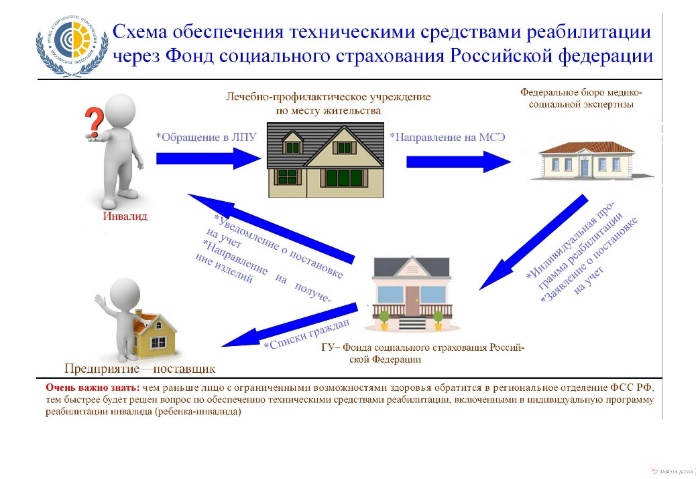 Финансирование расходных обязательств по обеспечению инвалидов ТСР, в том числе изготовление и ремонт протезно-ортопедических изделий, осуществляется за счет средств федерального бюджета и Фонда социального страхования Российской Федерации.Предусмотренные ИПРА инвалидов ТСР, предоставленные им за счет средств федерального бюджета и Фонда социального страхования Российской Федерации, передаются инвалидам в безвозмездное пользование (Федеральный закон от 24.11.1995 г. № 181-ФЗ «О социальной защите инвалидов в Российской Федерации», статья 11.1)Постановление Правительства РФ от 07.04.2008 г. № 240 «О порядке обеспечения инвалидов техническими средствами реабилитации и отдельных категорий граждан из числа ветеранов протезами (кроме зубных протезов), протезно-ортопедическими изделиями», п. 3.Порядок получения ТСРДля получения ТСР необходимо обратиться с заявлением и документом, удостоверяющим личность, в территориальное отделение Фонда социального страхования (в уполномоченный орган исполнительной власти субъекта РФ). После регистрации заявления ТО ФСС или уполномоченный орган направляет инвалиду уведомление о постановке на учет по обеспечению ТСР.При наличии действующего государственного контракта на данные ТСР вместе с уведомлением выдается направление для получения ТСР к поставщику и, если это необходимо, талон на право бесплатного получения проездного документа к месту получения (изготовления) ТСР.При отсутствии действующего контракта ТО ФСС или уполномоченный орган должен в течение 30 дней разместить соответствующий контракт на портале госзакупок (www.zakupki.gov.ru) и известить об этом инвалида. В этом случае обеспечение ТСР осуществляется по итогам проведенных торгов.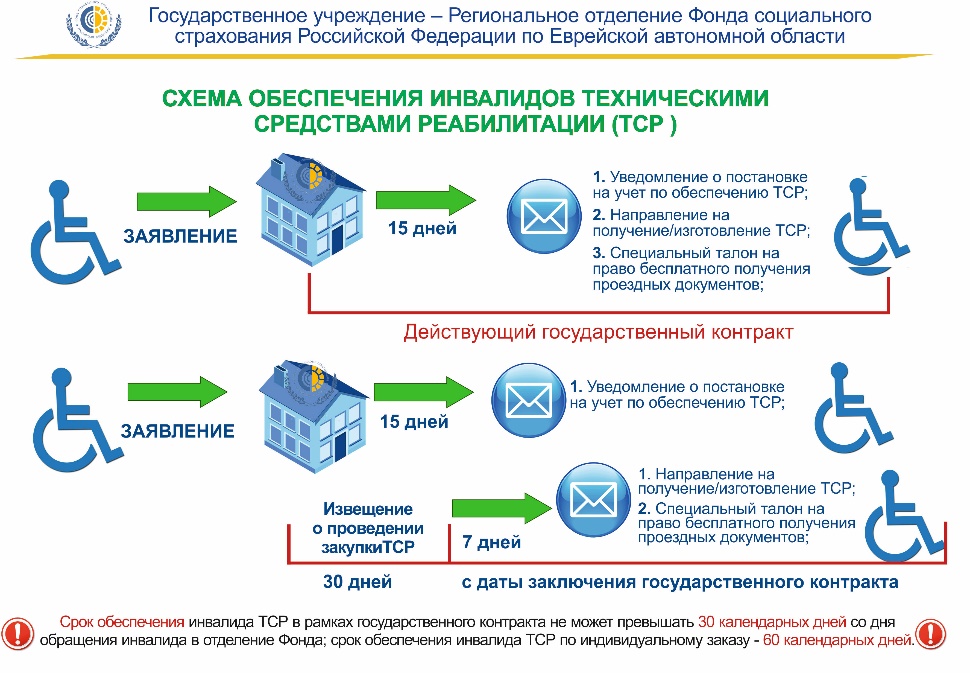 Проект «Электронный сертификат»Государственное учреждение – Свердловское региональное отделение Фонда социального страхования Российской Федерации реализует цифровой инновационный проект «Электронный сертификат» для обеспечения техническими средствами реабилитации граждан льготных категорий.Электронный сертификат – это электронная запись в реестре, которая привязывается к номеру банковской карты клиента платежной системы МИР, выпущенной любым банком Российской Федерации. Сами денежные средства на карту не перечисляются, а резервируются в Федеральном казначействе до совершения покупки.Электронный сертификат содержит: вид технического средства реабилитации, которое можно приобрести с использованием сертификата (например, кресло-коляска, слуховой аппарат и т.д.); срок действия, в течение которого можно использовать сертификат для его оплаты (срок действия сертификата составляет 12 месяцев, но не более срока рекомендованного в Индивидуальной программе реабилитации/абилитации инвалида технического средства); количество технических средств реабилитации, которое можно приобрести с использованием сертификата и максимальную цену единицы технического средства реабилитации, которую можно оплатить сертификатом без использования собственных средств.Цена технического средства реабилитации по электронному сертификату определяется по цене аналогичного технического средства реабилитации, которое Фонд социального страхования приобрёл по контракту для обеспечения граждан (согласно действующему законодательству, учитывается последний исполненный контракт в данном регионе).Если стоимость приобретаемого технического средства реабилитации выше предельной стоимости, установленной в электронном сертификате, гражданин вправе доплатить до его фактической стоимости из собственных средств.В случае, если стоимость ТСР ниже заявленной в электронном сертификате, то оплата осуществляется по их фактической стоимости, причем разница при использовании сертификата не возмещается, а возвращается в федеральный бюджет. Электронный сертификат работает как банковская карта и позволяет мгновенно оплатить выбранный товар.Для получения электронного сертификата необходимо подать заявление в Фонд социального страхования Российской Федерации:- в региональное отделение;- через МФЦ- через Единый портал государственных услуг;- по почте.Для оформления электронного сертификата предоставляются:- заявление;- документ, удостоверяющий личность;- реквизиты карты МИР. При оформлении через Единый портал государственных услуг подается заявление и реквизиты карты МИР.Перечень технических средств реабилитации, приобретаемых с помощью электронного сертификата утверждается Минтрудом России.Ознакомиться с перечнем можно по ссылке esnsi.gosuslugi.ru/classifiers/5541/data. Найти магазины, которые принимают электронные сертификаты можно через Единый портал государственных услуг (ecert.gov.ru) или через электронный каталог технических средств реабилитации (ktsr.fss.ru)Ремонт ТСРРемонт технического средства (изделия) осуществляется бесплатно на основании заявления, поданного инвалидом либо лицом, представляющим его интересы, в уполномоченный орган, и заключения медико-технической экспертизы.Порядок осуществления уполномоченным органом медико-технической экспертизы и форма заключения медико-технической экспертизы определяются Министерством труда и социальной защиты Российской Федерации (Постановление Правительства РФ от 07.04.2008 г. 40 «О порядке обеспечения инвалидов техническими средствами реабилитации и отдельных категорий граждан из числа ветеранов протезами (кроме зубных протезов, протезно-ортопедическими изделиями», п. 8. Приказ Минтруда России от 17.10.2017 г. № 733н «Об утверждении порядка осуществления уполномоченным органом медико-технической экспертизы по установлению необходимости ремонта или досрочной замены технических средств реабилитации, протезов, протезноортопедических изделий и формы заключения медико-технической экспертизы по установлению необходимости ремонта или досрочной замены технических средств реабилитации, протезов, протезно-ортопедических изделий»).Замена ТСРЗамена ТСР осуществляется по решению уполномоченного органа на основании поданного инвалидом либо лицом, представляющим его интересы, заявления:1) по истечении установленного срока пользования;2) при невозможности осуществления ремонта или необходимости досрочной замены, что подтверждено заключением медико-технической экспертизы (Постановление Правительства РФ от 07.04.2008 г. № 240 «О порядке обеспечения инвалидов техническими средствами реабилитации и отдельных категорий граждан из числа ветеранов протезами (кроме зубных протезов), протезно-ортопедическими изделиями», п. 10).Замена ТСР осуществляется в порядке, установленном для их полученияПолучение компенсации за самостоятельно приобретенные ТСР и услугиЕсли предусмотренные ИПРА ТСР и (или) услуга не могут быть предоставлены инвалиду либо если инвалид приобрел соответствующее ТСР и (или) оплатил услугу за собственный счет, ему выплачивается компенсация в размере стоимости приобретенного ТСР и (или) оказанной услуги, но не более стоимости соответствующего ТСР и (или) услуги, предоставляемых в порядке, установленном частью 14 статьи 11.1 настоящего Федерального закона.Порядок выплаты такой компенсации, включая порядок определения ее размера и порядок информирования граждан о размере указанной компенсации, определяется федеральным органом исполнительной власти, осуществляющим функции по выработке и реализации государственной политики и нормативно-правовому регулированию в сфере социальной защиты населения (Федеральный закон от 24.11.1995 № 181-ФЗ «О социальной защите инвалидов в Российской Федерации», статья 11; Приказ Минздравсоцразвития России от 31.01.2011 г. № 57н «Об утверждении порядка выплаты компенсации за самостоятельно приобретенное инвалидом техническое средство реабилитации и (или) оказанную услугу, включая порядок определения ее размера и порядок информирования граждан о размере указанной компенсации»).Размер компенсации определяется уполномоченным органом по результатам последней по времени осуществления закупки ТСР и (или) оказания услуги, информация о которой размещена на официальном сайте Российской Федерации в информационно-телекоммуникационной сети "Интернет" для размещения информации о размещении заказов на поставки товаров, выполнение работ, оказание услуг (www.zakupki.gov.ru) проведенной уполномоченным органом в порядке, установленном законодательством Российской Федерации о контрактной системе в сфере закупок товаров, работ, услуг для обеспечения государственных и муниципальных нужд.Компенсация инвалиду выплачивается на основании;1) заявления инвалида либо лица, представляющего его интересы, о возмещении расходов по приобретению технического средства реабилитации и (или) оказанию услуги и2) документов, подтверждающих расходы по самостоятельному приобретению ТСР и (или) оказанию услуги инвалидом за собственный счет, а также предъявления им следующих документов:3) документа, удостоверяющего личность;4) ИПРА инвалида;5) СНИЛС.Выплата инвалиду компенсации осуществляется уполномоченным органом в месячный срок с даты принятия соответствующего решения путем почтового перевода или перечисления средств на счет, открытый инвалидом в кредитной организации (Приказ Минздравсоцразвития России от 31.01.2011 г. № 57н «Об утверждении порядка выплаты компенсации за самостоятельно приобретенное инвалидом техническое средство реабилитации и (или) оказанную услугу, включая порядок определения ее размера и порядок информирования граждан о размере указанной компенсации», пп.4, 5).Правилах ухода за ТСРМероприятия по уходу за ТСР описаны в Инструкции по применению конкретного реабилитационного средства.Адресах сервисных организацийТовары для инвалидов, средства реабилитации в Свердловской области: адреса, отзывы, номера телефонов, официальные сайты (all-companies.ru)Вспомогательные средства реабилитацииМалые средства реабилитации — купить в интернет-магазине Доступная Среда | Товары и оборудование для инвалидов и пожилых людей с доставкой по России (dostupsreda.ru)Оборудование для комплексной организации доступной среды купить выгодно в РЕТАЙЛ | RETILE.ruПорядок адаптации жилых помещений к потребностям инвалидовО мерах по приспособлению жилых помещений и общего имущества в многоквартирном доме с учетом потребностей инвалидов от 09 июля 2016 - docs.cntd.ruМероприятия по адаптации жилых помещений к потребностям инвалидов (далее - мероприятия) направлены на создание условий по обеспечению свободного передвижения в жилом помещении и обеспечение беспрепятственного выхода из жилого помещения:- проведение по месту жительства ребенка-инвалида мероприятий по приспособлению жилых помещений;- перенос розеток и выключателей на пониженный уровень;- ликвидация межкомнатных порогов, включенных в акт обследования жилого помещения, входящего в состав жилищного фонда Российской Федерации, жилищного фонда субъектов Российской Федерации, муниципального жилищного фонда, частного жилищного фонда, занимаемого инвалидами и семьями, имеющими детей-инвалидов (далее - жилое помещение), и общего имущества в многоквартирном доме, в котором проживает ребенок-инвалид, в целях их приспособления с учетом потребностей ребенка-инвалида и обеспечения условий их доступности.Составление модели квартиры по принципу универсального дизайна Полезные ссылки:Универсальный дизайн: основные 7 принципов дизайн-решений для доступной среды (tiflocentre.ru)Наименование реабилитационной услугиСодержание услугиИнформирование ребенка-инвалида (старше 14 лет), изложение цели, задач, содержания мероприятий, ожидаемых результатов социально-бытовой реабилитации и абилитации детей-инвалидов;информирование о безопасном ведении бытовой деятельности ребенком-инвалидом в месте проживания;информирование об имеющихся современных ассистивных коммуникативных средствах реабилитации, ТСР для адаптации жилых помещений под нужды ребенка-инвалида (бытовой деятельности) (бытовые приборы с вибро-звуковыми сигнализаторами и голосовыми оповещениями, электронные ручные и стационарные увеличители, лупы и др.);информирование о возможностях оккупационной повседневной терапии в домашних условиях;информирование о правилах ухода за ТСР;информирование об адресах сервисных организаций и др.Консультирование ребенка-инвалида (старше 14 лет), родителя/законного или уполномоченного представителяпо вопросам получения и использования ТСР и вспомогательных технических устройств для целей социально-бытовой реабилитации и абилитации (в том числе телефонные устройства с голосовым выводом, специальные устройства с оптической коррекцией слабовидения, тактильные средства и др.);по вопросам адаптации жилого помещения ребенка-инвалида к его нуждам (оборудование устройствами с голосовым выводом информации (телефон, часы) и звуковым оповещением (духовки, таймеры, кастрюли, чашки), а также специальными устройствами с оптической коррекцией слабовидения, коммуникаторов и др.);по вопросам, относящимся к обеспечению персональной безопасности (сохранности) ребенка-инвалида в быту (требования к единообразию домашней обстановки);по вопросам проведения оккупационной повседневной терапии в домашних условиях;по вопросам получения собаки-проводника, возрастных и других ограничениях;по другим вопросам, относящимся к социально-бытовой реабилитации и абилитации по запросу родителя/законного или уполномоченного представителя и др.